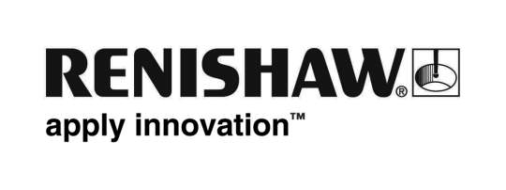 Renishaw širi svojo ponudbo rešitev za umerjanje strojev z novim laserskim sistemom za poravnavanje Novi laserski sistem za poravnavanje XK10 iz Renishawa je namenjen za uporabo med gradnjo in poravnavo obdelovalnih strojev kot zamenjava za etalone. Sistem omogoča preverjanje premosti, pravokotnosti, ploskosti in vodoravnosti linearnih vodil, kakor tudi določanje smeri in koaksialnosti vreten pri rotacijskih strojih. Uporabniki lahko z enoto XK10 izmerijo in nastavijo te vrednosti med gradnjo, pri tem pa si pomagajo s sprotnim prikazom izmerjenih vrednosti. XK10 je tudi zmogljivo orodje za diagnostično obravnavo napak po trkih in med rednim vzdrževanjem.XK10 lahko uporabljate za meritve in poravnavo geometrije in rotacijskih komponent pri strojih z osmi, ki merijo do 30 m. Sistem tako odpravlja potrebo po etalonih, kot so granitni bloki in testne palice, kakor tudi visoke stroške, povezane z umerjanjem in transportom etalonov. Modularni sistem se enostavno pritrdi na vodila stroja in omogoča hitrejšo pripravo in meritve na stroju kot pri tradicionalnih metodah. Intuitivna programska oprema sistema XK10 zmanjšuje odvisnost od visokousposobljenih operaterjev. Meritve se zabeležijo v digitalni obliki in jih je mogoče izvoziti za sledljivost po mednarodnih standardih ali odbirati neposredno na robustnem displeju.Novi laserski sistem za poravnavanje XK10 iz Renishawa odpravlja težave pri uporabi tradicionalnih etalonov in predstavlja enotno digitalno rešitev za različne obdelovalne stroje.Za več informacij o izdelkih za umerjanje in nadzor zmogljivosti Renishaw obiščite www.renishaw.si/xk10.-Konec-